Invest UNSTPB Proof of Concept- Invest PoC –Application FormPROJECT TITLEAPPLICANT DETAILS 1. Name/Faculty/Department:2. Academic Mentor3. Delivery LeadTECHNICAL DETAILSThis section examines the project objectives and how the project will deliver innovative applications to address a commercial problem. Whilst demonstrating the full potential of the research result please use non-technical terms to describe how your solution is new or novel. Failure to do so may result in your application being rejected. The aim of a PoC project is to move the research result  to a stage where it is  investor ready and getting to this stage should be clearly articulated in this section.4. Progenitor Projects  (1/2 page)Please list any previously funded project(s) that provides the basis for your current proposal; confirm and explain the current Technology Readiness Level (TRL) and the predicted TRL level when the PoC project completes.5. PoC Project Summary (1/4 page)Please provide a disclosable summary of the PoC project including a statement of the commercial opportunity for the product (research result) and the specific application of this project will focus on. 6. PoC Project Description and Competitive Advantage through Innovation (3 pages) In this section you should specify what is the aim of the PoC project? What do you want to accomplish with this award? For example, you want to:Define the target market (i.e. the ‘gap’, ‘need’ or ‘problem’ your product proposes to solve).Better understand your product competitive advantage. Measure the realistic size of this market. Identify the ‘gap’, ‘need’ or ‘problem’ your research idea proposes to solve.Add commercialization objectives, including how the risk of commercialization can be reduced. There should be clear path to how one can increase the confidence in the product to be commercialized (e.g., user interview. testing and adding features that are demanded by the user, etc.). Hence, during the project you may want to: Create the competitive landscape of your product.Determine the Likely time to market. What is the commercialization risk (including mitigation strategies). What are the industry trends. Prepare a detailed commercialisation plan and a product roadmap.Have a clear IPR plan.On the technical part you may want to add new features to you research product, as resulted from the users’ interviews. Include a project plan. Add activities and milestones (with time frames) that you need to achieve the objectives and the indicators that are going to validate that the objectives are achieved. 7. Research/Technology AreaTo assist us in assigning the right assessors, please tell us the technology or market area in which your project will be based. Please select one area only. 8. IPR State any background patents relevant to the project (Give details: title, patent number). Indicate whether you or UNSTPB owns these patents or whether you have the rights to use them in this project.  Copies of any relevant current patent applications should be appended to your Proof-of-Concept application. You should also advise if there are any obstacles to patenting such patents owned by a third party that may inhibit commercialisation.The technology, that wants to be commercialized, have to be disclosed to the UNSTPB Tech Transfer office prior to the application for this award. 9. Regulatory/Ethical Issues Give details of any regulatory/ethical issues to be addressed prior to commencing the project and post project as this could impact commercial appeal. Also indicate if you have obtained or will need approvals for use of animal or human tissues.PROJECT COSTSAll reasonable costs involved in the execution of the project are eligible for funding. Please provide totals for each sub-head and clear justifications of costs under each heading and how it represents value for money. The detail on projected spend shall be included in the accompanying spreadsheet. PROJECT MANAGEMENT10. Details of Project Management Describe the project team and  if there is any commercial experience please state it clearly . PREVIOUS FUNDING 11. Have you applied, or will you be applying for other public funding for this or a similar project? You must also indicate if there are alternative funding options (such as Research Council follow on funds) and why they are not appropriate.  YES   	NOIf ‘Yes’, please provide details.   DECLARATION BY PRINCIPAL INVESTIGATOR AND UNSTPB12. The formal arrangement for the funding of the project will be between principal investigator (from UNSTPB) and the host UNSTPB. I declare that the information given in this application is correct. I agree to abide by all the conditions of the Invest UNSTPB Proof of Concept programme and accept that the Assessment Panel’s decision is final. Academic Mentor or Delivery Lead	 			Department/ FacultySigned: 							Signed: Date: 								Date: Name: 								Name: (Capital Letters) 						(Capital Letters) Position: 							Position:DECLARATION BY DCIFE13. I declare that the DCIFE has reviewed this application; provided input where appropriate; is fully supportive of the proposal and will supply a representative to the project’s commercialisation team. Signed: Name: (Capital Letters) Commercialisation Office: Position:Date: National University of Science and Technology POLITEHNICA BucharestSplaiul Independenţei 313, Bucharest 060042, Tel.: +4021-4029494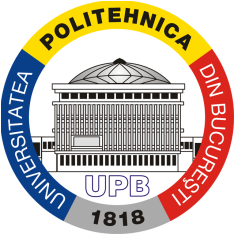 Please provide a short disclosable descriptive title for the projectName:Position:Email address:Name:Position:Email address:Life and Health SciencesInformation and Communication TechnologiesMechanics Space technologies Transportation and Smart Mobility Agritech, Food and WaterCleantech & Energy